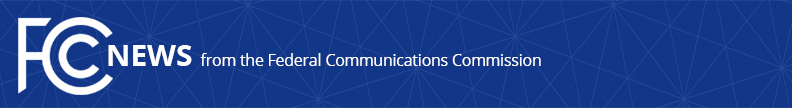 Media Contact: Joel Miller, (202) 418-2300Joel.Miller@fcc.govFor Immediate ReleaseSTATEMENT OF COMMISSIONER MICHAEL O’RIELLY ON REPORT AND ORDER REVISING CHILDREN’S TELEVISION RULESWASHINGTON, June 18, 2019.  “I am pleased that a Report and Order revising the Commission’s Children’s Television Programming Rules, better known as Kid Vid, will be considered at the July Opening Meeting.  It’s been a long and arduous process to get to this point, and I have spent many hours working with interested parties to find an acceptable outcome.  To those concerned about kids losing access to existing programming, the item provides modest reforms.  At the same time, we rightfully inject thoughtful and needed flexibility to allow America’s broadcasters to respond to the modern media marketplace.  While there may a strong case for even further reforms, this item reflects sound and defensible policymaking, and I look forward to its adoption in the coming weeks.” -- ###
Office of Commissioner Mike O’Rielly: (202) 418-2300Twitter: @mikeofccwww.fcc.gov/leadership/michael-oriellyThis is an unofficial announcement of Commission action.  Release of the full text of a Commission order constitutes official action.  See MCI v. FCC, 515 F.2d 385 (D.C. Cir. 1974).